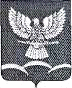             АДМИНИСТРАЦИИ  НОВОТИТАРОВСКОГО СЕЛЬСКОГО ПОСЕЛЕНИЯ ДИНСКОГО РАЙОНАРАСПОРЯЖЕНИЕот 27.03.2018                                                                                                                  №  12-рО проведении инвентаризации захоронений на муниципальных кладбищах Новотитаровского сельского поселения Динского районаВ соответствии с законом Краснодарского края от 04.02.2004 № 666-КЗ «О погребении и похоронном деле в Краснодарском крае», Уставом Новотитаровского сельского поселения Динского района, постановлением администрации Новотитаровского сельского поселения Динского района от 05.12.2017 № 523 «Об утверждении «Положения о порядке проведения инвентаризации захоронений на кладбищах Новотитаровского сельского поселения Динского района»:Провести инвентаризацию захоронений на муниципальных кладбищах Новотитаровского сельского поселения Динского района.Установить сроки проведения инвентаризации:Инвентаризацию мест захоронений на муниципальном кладбище по адресу: ст. Новотитаровская,     ул. Заречная, 40 м к югу от домовладения № 244, в срок с 27.03.2018 по 05.04.2018;Инвентаризацию мест захоронений на муниципальном кладбище по адресу: с. Примаки, 10 м к западу от земельного участка № 2/13 в срок с 06.04.2018 по 11.04.2018;Инвентаризацию мест захоронений на муниципальном кладбище по адресу: с. Примаки, к востоку от домовладения № 183 в срок с 12.04.2018 по 17.04.2018;Инвентаризацию мест захоронений на муниципальном кладбище по адресу: х. Осечки, 300 м  к западу от домовладения № 20 в срок с 18.04.2018 по 23.04.2018;Инвентаризацию мест захоронений на муниципальном кладбище по адресу: х. Осечки, 60 м к востоку от домовладения № 134 в срок с 19.04.2018 по 23.04.2018;Инвентаризацию мест захоронений на муниципальном кладбище по адресу: ст. Новотитаровская,     ул. Выгонная, к западу от домовладения с № 236 в срок с 24.04.2018 по 27.04.2018.Инвентаризацию мест захоронений на муниципальном кладбище по адресу: хутор Карла Маркса, ул. Южная, 100 м к югу от домовладения № 40 в срок с 30.04.2018 по 08.05.2018;Инвентаризацию мест захоронений на муниципальном кладбище по адресу: х. Карла Маркса, 400 м к северу  от домовладения № 38 с 08.05.2018 по 18.05.2018.Утвердить состав инвентаризационной комиссии по проведению инвентаризации мест захоронений на кладбищах, расположенных на территории Новотитаровского сельского поселения Динского района (приложение).Начальнику отдела ЖКХ, транспорта, малого и среднего бизнеса (Капралев) разместить настоящее постановление на официальном сайте www.novotitarovskaya.info администрации Новотитаровского сельского поселения в сети «Интернет».5. Контроль за исполнением настоящего распоряжения оставляю за собой.6. Решение вступает в силу со дня его подписания. Исполняющий обязанностиглавы Новотитаровского сельского поселения                                                                          Г.Н. ЧернышПРИЛОЖЕНИЕ № 1к постановлению администрацииНовотитаровского сельскогопоселения Динского районаот «27»марта 2018 года № 12-рСостав инвентаризационной комиссии по проведению инвентаризации мест захоронений на кладбищах, расположенных на территории Новотитаровского сельского поселения Динского районаЧерныш Г.Н.заместитель главы администрации Новотитаровского сельского поселения(председатель комиссии)Капралев И.А.начальник отдела ЖКХ, транспорта, малого и среднего бизнеса администрации Новотитаровского сельского поселения Стрельников А.Г. специалист 2 категории отдела ЖКХ, транспорта, малого и среднего бизнеса администрации Новотитаровского сельского поселения Грекова С.И.специалист 1 категории финансово-экономического отдела администрации Новотитаровского сельского поселения Сарапулова В.В.специалист 1 категории отдела по общим и правовым вопросам администрации Новотитаровского сельского поселения Бережная Е.С.Загнитько Е.И.Прокофьев К.А.специалист 1 категории отдела земельных отношений администрации Новотитаровского сельского поселения директор МУП «Коммунальник» Новотитаровского сельского поселения Динского районаобщество с ограниченной ответственностью «Кобра Гарант Юг»